 Сценарий праздника «День дошкольного работника»для всех возрастных групп ДОУ.Музыкальный руководитель Абдуллаева М.В.Сентябрь 2022г.Цель: Создать праздничное настроение у детей, расширить представления о профессиях в детском саду, воспитывать уважительное отношение к сотрудникам детского сада.Под музыку выходят ведущие-родители в зал.1-Ведущий. Есть много праздников у нас:День медика, танкиста, металлурга,
Есть даже – финансиста.Сегодня День – не маляра, ни плотника, 
Сегодня самый лучший день,
Вместе: День – Дошкольного работника!!! 2-Ведущий: Этот профессиональный праздник в России отмечается ежегодно 27 сентября. В этот день есть прекрасный повод поздравить всех работников дошкольных образовательных учреждений и выразить им признательность за их ежедневный кропотливый труд, за то тепло, которое они отдают детям.Под музыку дети входят в зал. Исполняется песня «Шелестят листочки» - подготовительная группа.После исполнения песни дети читают стихи и присаживаются на стульчики.Выходят чтецы из старшей группы:1.Ребенок: Мы по улицам знакомым, 
Каждый день спешим сюда, 
Потому что здесь мы дома, 
Детский сад для нас судьба!2.Ребенок: Наш любимый детский садик,
У тебя сегодня праздник!
Мы всех дружно поздравляем,
Кто работает здесь с нами.
3.Ребенок: Загляните в детский сад!Да, увидеть каждый рад –Здесь игрушки аккуратно,Как по струночке стоят.4.Ребенок: Здесь поём мы и танцуем.В общем, весело живём.На прогулку ходим дружно.И тихонечко растём!4.Ребенок: Воспитатель, словно мама,Друг для нас надёжный самый.С ним всегда и ты, и яВ группе – дружная семья!5.Ребенок: Всех мы видеть очень рады, 
И, поверьте, от души, 
Вас сегодня поздравляют 
Дошколята-малыши! Исполняется песня «Дружно в садике живем» - старшая группа.1-Ведущий: Ну, а теперь уважаемые зрители, представляем вашему вниманию сказку. «Теремок» на новый лад.Сказка «Теремок» на новый лад.Действующие лица: 1.1- и 2-Ведущие;2.Дети;3.Няня – усыпляня;4.Повар;5.Завхоз; 6.Дворник;7.Лучший помощник;8. Прачка;9.Физрук;10. Музыкальный руководитель;11.Воспитатель;12. Старший воспитатель;13.Заведующая.2-Ведущий: Стоит в поле теремокОн не низок не высок.Кто, кто в теремочке живет?Кто, кто в невысоком живет?А живут в нем детки,Детки как конфетки:На вид замечательные,По делам старательные.Любят потрудиться,А потом повеселитьсяРядом взрослые всегдаЧтобы в дом не шла беда!Идет по дороге няня,Няня усыпляня.Подошла к теремочку и спросила.Няня: Кто, кто в теремочке живет?Кто, кто в невысоком живет?Дети: Мы детки - конфетки!А ты кто?Няня: Я няня- усыпляня.Буду деток я ласкать,В тихий час усыплять.Колыбельную им петь,За ребятками смотреть.(Ласково поёт колыбельную)Баю, баю, баю, бай,Спи, малютка, засыпай!2-Ведущий: Иди к нам жить!С няней уж вопрос решён.Няня заходит в Теремок.1-Ведущий: А как же быть без повара?Деток надо нам кормить,Кашу кто будет варить?2-Ведущий: Идет по дороге повар.Повар: Кто, кто в теремочке живёт?Кто, кто в невысоком живёт?Дети: Мы детки – конфетки!Няня: Я няня – усыпляня!Вместе: А ты кто?Повар: А я повар- кулинар,Кухни я великий дар!Борщ сварю, котлеткуБыстро я слеплю.Деток всех любимыхВкусно накормлю.1-Ведущий: Нам такой человек очень нужен!Ступай и ты к нам жить.Повар заходит в Теремок.2-Ведущий: А теперь необходим специалист,Который всё сможет достать.1-Ведущий: Идёт по дороге завхоз, её сопровождает дворник.Завхоз: Кто, кто в теремочке живёт?Кто, кто в невысоком живёт?Дети: Мы детки конфетки!Няня: Я няня усыпляня!Повар: А я повар- кулинар!Вместе: А ты кто?Завхоз: А я завхоз, решу любой вопрос!У меня всё схвачено,По счетам заплачено!Дворник: А –я дворник,Вокруг сада обойду,Всё очень чисто приберу.(Осматривают всё вокруг).Завхоз: Теремок я ваш обставлю,Мебель классную доставлю!1-Ведущий: Заходите к нам в теремок.Он не низок не высок!Завхоз заходит в Теремок, а дворник подметает возле Теремка.2-Ведущий: А теперь нам нужен лучший помощник.Идет по дороге помощник (уборщик сл.помещений, прачка).Помощник: Кто, кто в теремочке живет?Прачка: Кто, кто в невысоком живет?Дети: Мы детки конфетки!Няня: Я няня усыпляня!Повар: Я повар -кулинар!Завхоз: Завхоз – решу любой вопрос!Дворник: А –я дворник,Вместе: А вы кто?Помощник: А я лучший помощник!Где подштопать, где убрать…Прачка: Где погладить, постирать.2-Ведущий: Заходите, мы будем рады-Ваша помощь нам награда!Помощник и прачка заходят в Теремок.1-Ведущий: Теперь нашим деткам- конфеткамНужен лучший наставник и друг!Вот идут по дороге Воспитатель, Физрук и Музыкальный руководитель.Воспитатель: Кто, кто в теремочке живет?Кто, кто в невысоком живет?Дети: Мы детки конфетки!Няня: Я няня усыпляня!Повар: А я повар кулинар!Завхоз: Я завхоз – решу любой вопрос!Дворник: А –я дворник,Помощник: Самый лучший в мире помощник!Прачка: Я-прачка!Вместе: А вы кто?Воспитатель: Я воспитатель,За детьми наблюдатель.Физрук: Я- физрук!Детей я утром примуИ зарядку проведу.Поиграю в салочки,Попрыгаем на скакалочке.Воспитатель: Деток всех я соберуИ занятия проведу.Муз.рук.: Досуг дошкольникам организую,Очень всех детей люблю я!Танцы, песни, игры, инструменты,На празднике сорвем аплодисменты!1-Ведущий: Приходите к нам работать,Закипит тогда уж жизнь.Воспитатель и специалисты,Будем с вами мы дружить!Воспитатель, Физрук и Музыкальный руководитель заходят в Теремок.2-Ведущий: Чтобы все было вовремя и по делу,Нужен срочно такой специалист!Идёт по дороге старший воспитатель.Старший воспитатель: Кто, кто в теремочке живёт?Кто, кто в невысоком живёт?По очереди отвечают: Мы детки конфетки!Я няня усыпляня!Я повар кулинар!Завхоз решу любой вопрос!Дворник: А –я дворник,Самый лучший в мире помощник!Я-прачка!Воспитатель!Физрук!Музыкальный руководитель!Вместе: А ты кто?Старший воспитатель: Я старший воспитатель!За учебным процессом наблюдаюУчебные часы считаю!Без меня не обойтисьКак ты, милый, не крутись!2-Ведущий: Такой нам нужен человек,С ним не расстанемся вовек!Старший воспитатель заходит в Теремок.1-Ведущий: А как же быть без руководителя?Идет по дороге Заведующая.Заведующая: Кто, кто в теремочке живет?Кто, кто в невысоком живет?По очереди отвечают: Мы детки конфетки!Я няня усыпляня!А я повар кулинар!Завхоз решу любой вопрос!Дворник: А –я дворник,Самый лучший в мире помощник!Я-прачка!Воспитатель!Физрук!Музыкальный руководитель!Старший воспитатель!Вместе: А ты кто?Заведующая: Я заведующая!Посмотрите-ка сюда,Здесь такая красота!Буду с вами я дружить,Садом всем руководить!2-Ведущий: Руководитель нам нуженС вами очень крепко дружим!Выходят все участники и произносят:Теремок наш скомплектован,Будет счастье в нём всегда!И согласье на долгие года! (Поклон всеми участниками.)1-Ведущий: Всем спасибо за участие в сказке!И этот танцевальный номер для вас!Исполняется танец «Ну и до свидания» - средняя группа.2-Ведущий:      Воспитывать чужих детей      Не каждому дано.Что нет профессии важней,Известно всем давно!  1-Ведущий:                                                 Бегут детишки в детский садИ знают, что их ждут:Забота, радость, добрый взгляд,Комфорт, тепло, уют!2-Ведущий:И любят в садике все малышиРаботников детсада,                                                             1-Ведущий: Поздравить вас от всей души                                  Они, конечно, рады!Исполняется пляска «Ножки и ладошки» муз. Л. Богаевской, сл. И. Грантовской - группа раннего возраста.1-Ведущий(мама): Воспитателей мы славим!В этот светлый день поздравим!Ох, работа нелегка.Вы – надежная рукаМам и пап всех поколений.2-Ведущий(ребенок): Счастья, радостных мгновений!А веселый детский смех –Вот подарок лучше всех!Исполняется «Танец с листочками» - младшая группа. 1-Ведущий: Выходите, музыканты,Показать свои таланты.
Пусть услышат наш оркестр
Далеко от этих мест.

Исполняется «Полька» -оркестр-старшая группа.  6.Ребенок: С праздником вас поздравляемИ от всей души желаем:Не стареть, не болеть,С нами танцевать и петь!Исполняется «Песня о воспитателях» - разновозрастная группа.Читают стихи дети разновозрастной группы:7.Ребенок: Вот большой и светлый дом.Хорошо, уютно в нем.Это дом для всех ребят —Наш любимый детский сад.8.Ребенок: Хорошо живется тут.Тут мы спим и тут играем	Очень много успеваем.Тут читаем и поем —Очень весело живем!9.Ребенок: Детский сад- ты самый лучший.Здесь ни капельки не скучно-Детский сад- ты самый классный,Самый добрый и прекрасный!10.Ребенок: Мы щедростью вашей согретыИ блеском ума, наконец.            Мы вам преподносим макетыСвоих благодарных сердец. Исполняется «Танец с сердечками» - подготовительная группа. 2-Ведущий: Всех еще раз поздравляем,От души вам пожелаем:Радости, здоровья, сил,Чтоб каждый день вам приносил! 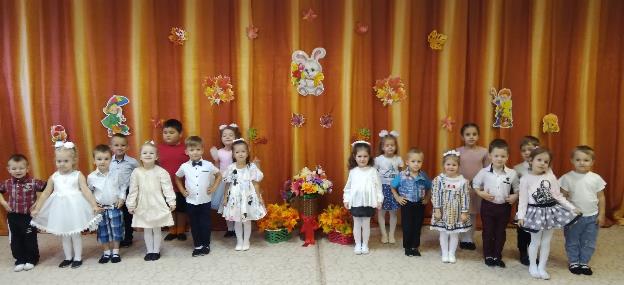 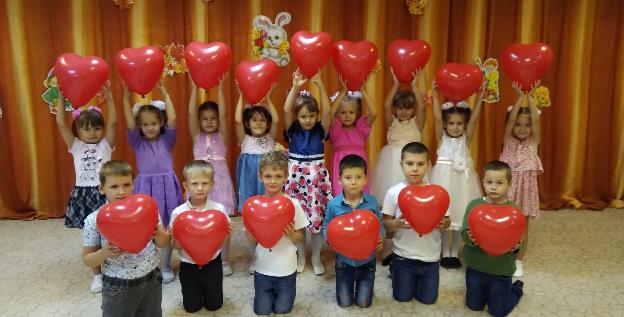 